МІНІСТЕРСТВО ОСВІТИ І НАУКИ УКРАЇНИЗАПОРІЗЬКИЙ НАЦІОНАЛЬНИЙ УНІВЕРСИТЕТФакультет журналістикиКафедра СОЦІАЛЬНИХ КОМУНІКАЦІЙ ТА ІНФОРМАЦІЙНОЇ ДІЯЛЬНОСТІЗАТВЕРДЖУЮДекан факультету журналістики____________   Костюк В.В.      (підпис)                              (ініціали та прізвище) «______»_______________2021«Креативні індустрії»РОБОЧА ПРОГРАМА НАВЧАЛЬНОЇ ДИСЦИПЛІНИ підготовки магістрочної (денної) та заочної (дистанційної) форм здобуття освітиспеціальності 061 – журналістикаосвітньо-професійна програма журналістикаУкладач Ковпак Вікторія Анатоліївна, д.соц.ком., доцент2021 рік1. Опис навчальної дисципліни2. Мета та завдання навчальної дисципліниМетою викладання навчальної дисципліни «Креативні індустрії» є визначення основних функцій і механізмів менеджменту креативних індустрій, аналіз ключових секторів даної індустрії, вивчення технологій та механізмів фінансування креативних індустрій.Основними завданнями вивчення дисципліни «Креативні індустрії» є:ознайомити студентів з основними поняттями культурних індустрій та креативного підприємництва; представити множину галузей креативної індустрії;охарактеризувати знакові події в історії української культури; визначити концепції дизайну та архітектури як галузей креативних індустрій; окреслити організаційні аспекти медіа та ТБ в дискурсі креативних індустрій;сформувати уявлення про форми колаборації видавництва та сучасного мистецтва.У результаті вивчення навчальної дисципліни студент повинен знати:зміст понять «культурні індустрії» та «креативні індустрії»; основні функції і механізми менеджменту культурних та креативних індустрій; технології креативних та культурних індустрій; механізми фінансування креативних та культурних індустрій; особливості креативних і культурних індустрій в Україні.уміти:-	здійснювати професійні функції і обов’язки менеджерів соціокультурноїдіяльності;-	застосовувати отримані знання та навики в майбутній професійній діяльності;-	володіти навиками аналізу стану, проблем і тенденцій креативних і культурних індустрій в Україні;-	створення культурних проєктів;-	діяльність щодо просування й реалізації проектів у сфері культурних і креативних індустрій.Згідно з вимогами освітньо-професійної  програми студенти повинні досягти таких компетентностей: Міждисциплінарні зв’язки. курс «Креативні індустрії» пов’язаний із дисциплінами циклу професійної теоретичної та практичної підготовки, а саме: «Медіакультура», «Реклама та зв’язки з громадськістю», «Креативне письмо».3. Програма навчальної дисципліниЗмістовий модуль 1. Креативні індустрії: зміст поняття, тренди, потенціал.Тема 1. Креативні індустрії: поняття, філософія менеджментуЗміст поняття креативних індустрій. Феномен «гарячих» та «холодних» культур. Головний ресурс креативних індустрій. Поняття «креативна економіка». Креативні індустрії як інструмент національної безпеки.Змістовий модуль 2. Культура в суспільстві: цінності, прояви.Тема 2. Культура в суспільстві: цінності, прояви. Культура: цінності та символи. Культура: соціальні відносини та соціальні запити. Потенціал українських традицій в культурній індустрії. Поєднання сфер: мистецтво й наука, безпека і відпочинок, високі технології та мода. Креативні індустрії та технології: VR (віртуальна реальність), AR (доповнена реальність) та AI (штучний інтелект).Змістовий модуль 3. Знакові події в історії української культури – від мистецтва до фестивалів і нових інституцій.Тема 3. Знакові події в історії української культури 1991-2021 років – від мистецтва до фестивалів і нових інституцій. Огляд знакових подій в історії української культури 1991-2021 років – від мистецтва до фестивалів і нових інституцій на прикладі проєкту «30 років. Культура», спецпроєкту українського журналу літературного репортажу Reporters і Українського ПЕН.Змістовий модуль 4. Галузі креативних індустрій: тренди, потенціалТема 4. Дизайн та архітектура потенціал індустрій.Декомунізація у міському просторі. Важлива складова у відкритості міста до діалогу – громадські слухання. Потенціал незалежних шкіл. Функціонльність як пріоритет.Тема 5. Креативні індустрії: тренди медіа та ТБ.Деолігархізація. Квоти. Нішевість. Сторітеллінг. Мобільність контенту. Технологічні інновації. Тема 6. Видавництво та сучасне мистецтво як галузі креативних індустрій.Активний вибух перекладної літератури, бізнес-літератури та нон-фікшн. Пошук балансу між дзвінкою ідеєю і винятковим виконанням. Колаборації видавництв та сучасного мистецтва.  Мистецтво як ефективний інструмент бізнесу.4. Структура навчальної дисципліниТеми лекційних занять		6. Теми практичних занятьСамостійна роботаІндивідуальне практичне завдання. Варіант 1. Пройти онлайн-курс на освітній платформі Prometheus «Дизайн-мислення для інновацій» за посиланням: (https://courses.prometheus.org.ua/courses/course-v1:Prometheus+DTI101+2017_T3/about). Варіант 2. 1) Опрацювати «Звіт щодо опрацювання даних для міст Дніпро, Київ, Львів, Одеса, Харків апробаційного дослідження «Індекс культурного та креативного потенціалу міст України» (https://cedos.org.ua/researches/dosvid-vymiriuvannia-kultury-ta-kreatyvnosti-v-mistakh-ukrainy/); 2) Обрати місто. 3) Виміряти креативність обраного міста за допомогою спеціального індексу, що складається з трьох субіндексів: «Культурне життя», «Креативна економіка» та «Сприятливі умови». 4) Результати дослідження внести у таблицю.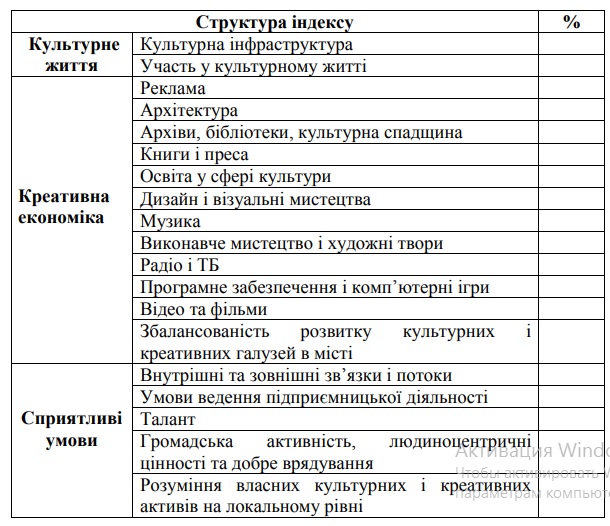 7. Види і зміст поточних контрольних заходів8. Підсумковий семестровий контрольШкала оцінювання: національна та ECTS9. Рекомендована літератураОсновна1. Акуленко В. І. Міжнародне право охорони культурних цінностей та його імплементація у внутрішньому праві України : монографія. Київ : Юстініан, 2013. 608 с.2. Бабець І. Г., Полякова Ю. В., Мокій О. А. Міжнародний менеджмент інноваційної діяльності : підручник. Львів, 2016. 493 с.3. Біла книга з міжкультурного діалогу. Жити разом у рівності й гідності. Київ : Оранта, 2010. 60 с.4. Бондар О. В., Глєбова А. О. Інноваційний менеджмент : навч. посіб. Київ : Освіта України, 2013. 480 с.5. Виставкова федерація України : веб-сайт. URL : http://www.expo.org.ua/ua/ (дата звернення : 21.08.2021).6. Вовчак О. Д., Рущишин Н. М. Інвестиційний менеджмент : підручник. Укоопспілка. Львів, 2016. 463 с.7.Зеленська Л. М., Романова А. О. Івент-менеджмент : словник довідник організатора заходів. Київ : НАКККіМ, 2015. 84 с.8. Ілляшенко С. М. Інноваційний розвиток: маркетинг і менеджмент знань : монографія. Харків ; Суми : Діса плюс, 2016. 190 с.9. Інформатизація і модернізація соціокультурної сфери суспільства: взаємодія та розвиток : [монографія] / О. С. Онищенко, В. М. Горовий, В. І. Попик та ін.; НАН України ; Нац. б-ка України ім. В. І. Вернадського. Київ, 2013. 184 с.10. Калініна Г. М. Краудсорсинг як інноваційний управлінський інструмент і змістова компонента навчального посібника для керівників. URL : http://lib.iitta.gov.ua/166119/1/27.pdf (дата звернення : 21.08.21).11. Копієвська О. Р. Роль і значення культурної функції держави на сучасному етапі цивілізаційного розвитку. Правова держава. Київ : Ін-т держави і права ім. В. М. Корецького НАН України, 2006. Вип. 17. С. 67–73.12. Копієвська О. Культурна функція держави в контексті національного державотворення : монографія. Київ. :НАКККіМ, 2010. 271 с.13. Копієвська О. Р. Правове регулювання: поняття, сутність, зміст. Зовнішня торгівля: право та економіка : наук. журнал. 2006. № 5.14. Креативні індустрії – радикальні зміни. URL: https://gwaramedia.com/kreatyvni-industriyi-shho-de-yak/ (дата звернення : 21.08.21).15. Фарінья К. Розвиток культурних та креативних індустрій в Україні. Програма здійснюється консорціумом на чолі з Британською Радою спільно з Фондом Сороса (Молдова), Національним центром культури Польщі та Ґете-Інститутом. 2017. URL : https://www.culturepartnership.eu/upload/editor/2017/Research/Creative%20Industries%20Report%20for%20Ukraine_UA.pdf (29.08.2021).16. Defining the Creative Industries. URL: http://www.northernperiphery.eu/files/archive/Downloads/Project_Publications/97/Marketing_Material/Defining_the_Creative_Industries.pdf17. The Economic Impact of the Creative Industries in the Americas / Inter American Development Bank. Oxford Economics. British Council. URL: https://publications.iadb.org/publications/english/document/The-Economic-Impact-of-the-Creative-Industries-in-the-Americas.pdfНормативні документи1. Ввезення культурних цінностей. Державна фіскальна служба України. URL : http://sfs.gov.ua/baneryi/mitne-oformlennya/vijdjayuchim-v-ukrainu/peremischennya-kulturnih-tsinnostey/2. Закон України «Про культуру» № 2778-17 від 13.10.2017. URL: http://zakon5.rada.gov.ua/laws/show/2778-17.3. Звіт щодо опрацювання даних для міст Дніпро, Київ, Львів, Одеса, Харків апробаційного дослідження «Індекс культурного та креативного потенціалу міст України». Київ : Аналітичний центр CEDOS, 2018. 20 c.4. Конституція України: Прийнята на п’ятій сесії ВР України 28 червня 1996 р. Київ : Преса України, 1997. 80 с.5. Основи законодавства України про культуру: Закон. Відомості Верховної Ради України. 1992. 26 травня (№ 21). С. 294.Інформаційні ресурсиhttps://platfor.ma/magazine/quiz-sq/test-na-kulturu/ тестhttps://www.ukrinform.ua/rubric-society/3151502-pro-kreativni-industrii-v-ukraini-stvorili-promorolik.html роликhttps://www.culturepartnership.eu/ua/publishing/course/lecture-2 лекціїhttps://biggggidea.com/practices/potentials2017/ https://biggggidea.com/practices/potentials2017_design_architecture/.Обговорено та ухваленона засіданні кафедри соціальних комунікацій та інформаційної діяльностіПротокол № 1 від  “30” серпня 2021 р.Завідувач кафедри_________________________В.В.Березенко       (підпис)                               (ініціали, прізвище )Ухвалено науково-методичною радою факультету журналістикиПротокол № 1 від  “31” серпня 2021р.Голова науково-методичної ради факультету_________________ Н.В. Романюк                (підпис)                             (ініціали, прізвище )Погоджено з навчально-методичним відділом________________________________          (підпис)                      (ініціали, прізвище)Галузь знань, спеціальність,освітня програмарівень вищої освітиНормативні показники для планування і розподілу дисципліни на змістові модуліХарактеристика навчальної дисципліниХарактеристика навчальної дисципліниГалузь знань, спеціальність,освітня програмарівень вищої освітиНормативні показники для планування і розподілу дисципліни на змістові модуліочна (денна) форма здобуття освітизаочна (дистанційна)форма здобуття освітиГалузь знань06 «Журналістика»Кількість кредитів – 3ВибірковаВибірковаГалузь знань06 «Журналістика»Кількість кредитів – 3Блок дисциплін вільного вибору студента в межах спеціальностіБлок дисциплін вільного вибору студента в межах спеціальностіСпеціальність061 ЖурналістикаЗагальна кількість годин –90Семестр:Семестр:Спеціальність061 ЖурналістикаЗагальна кількість годин –903-йОсвітньо-професійна програмаЖурналістикаЗмістових модулів – 4ЛекціїЛекціїОсвітньо-професійна програмаЖурналістикаЗмістових модулів – 412 год.Освітньо-професійна програмаЖурналістикаЗмістових модулів – 4ПрактичніПрактичніОсвітньо-професійна програмаЖурналістикаЗмістових модулів – 410 год.Рівень вищої освіти:магістерськийКількість поточних контрольних заходів – 8Самостійна роботаСамостійна роботаРівень вищої освіти:магістерськийКількість поточних контрольних заходів – 868 год.Рівень вищої освіти:магістерськийКількість поточних контрольних заходів – 8Вид підсумковогосеместрового контролю:залікВид підсумковогосеместрового контролю:залікЗаплановані робочою програмою результати навчання та компетентностіМетоди і контрольні заходиПрограмні компетентності:Загальні компетентностіЗК4. Здатність опановувати знання й розуміти предметну сферу та професійну діяльність;ЗК5 Здатність до критики і самокритики;ЗК6 Здатність до пошуку, оброблення та аналізу інформації з різних джерел;ЗК7 Навички використання інформаційних та комунікаційних технологійЗК9 Здатність до адаптації та дії в новій ситуації;ЗК10 Здатність спілкуватися з представниками інших професійних груп різного рівня (з експертами інших галузей знань / видів економічної діяльності);ЗК11 Здатність працювати в команді; ЗК12 Здатність до міжособистісної взаємодії;Фахові компетентності:ФК1. Здатність застосовувати знання зі сфери соціальних комунікацій до своєї професійної діяльності;ФК2. Здатність організовувати і проводити професійну діяльність у сфері соціальних комунікацій;ФК4 Здатність формувати інформаційний контент;ФК7. Здатність ефективно просувати створений медійний продукт;ФК7. Здатність проводити дослідження з метою ефективного просування медійного продукту;ФК10 Здатність приймати ефективні управлінські рішенняМетоди:Словесні методи (робота з навчальними матеріалами).Практичні методи (практичні кейси).Логічні методи (індуктивні, дедуктивні).Метод формування пізнавального інтересу (навчальна дискусія).Програмні результати навчанняРН3н1 Базові знання з філософії, політології, що сприяють розвитку загальної культури та соціалізації особистості.РН3н2 Знання вітчизняної історії та культури, розуміння причинно-наслідкових зв’язків розвитку суспільства й уміння їх використовувати в професійній і соціальній діяльності.РНУ1. Уміння володіти методами спостереження, ідентифікації, класифікації та аналізу предмета діяльності.РНУ4. Уміння працювати з інформацією, здійснювати пошук, збереження, обробку й аналіз інформації з різних джерел і баз даних, представляти її в необхідному форматі з використанням інформаційних, комп'ютерних технологій.РНУ6. Уміння використовувати мовностилістичні засоби для чіткого формулювання думки й викладення фактів у межах визначених форм і жанрів журналістики, наукових розвідках.РНЗЗ4. Здатність створювати інформаційний продукт.РНЗЗ5. Здатність використовувати новітні технології для створення якісного контенту.РНК1. Здатність спілкуватися з представниками інших професійних груп різного рівня (з експертами з інших галузей знань / видів економічної діяльності). РНК2. Здатність працювати в команді. РНК3. Здатність до міжособистісної взаємодії.РНК5. Донесення до фахівців і нефахівців інформації, ідей, проблем, рішень та власного досвіду в галузі професійної діяльності. РНК6. Здатність ефективно формувати комунікаційну стратегіюРН5. Узагальнювати, аналізувати і синтезувати інформацію в діяльності, пов’язаній із її пошуком, накопиченням, зберіганням та використаннямРНАіВ1. Управління комплексними діями або проектами, відповідальність за ухвалення рішень у непередбачуваних умовах. РНАіВ2. Здатність працювати автономноРНАіВ3. Здатність діяти соціально відповідально та свідомо. РНАіВ4. Відповідальність за професійний розвиток окремих осіб та / або груп осіб.РНАіВ6. Здатність проводити дослідження для ефективного просування медійного продуктуМетоди контролю і самоконтролю (усний, письмовий).Самостійно-пошукові методи (індивідуальна робота).Контрольні заходи: захист лабораторних завдань; індивідуальне практичне завдання; залік.Змістовий модульУсьогогодинАудиторні (контактні) годиниАудиторні (контактні) годиниАудиторні (контактні) годиниАудиторні (контактні) годиниАудиторні (контактні) годиниАудиторні (контактні) годиниСамостійна робота, годСамостійна робота, годСистема накопичення балівСистема накопичення балівСистема накопичення балівЗмістовий модульУсьогогодинУсьогогодинЛекц., годЛекц., годПракт., год.Практ., год.Практ., год.Самостійна робота, годСамостійна робота, годТеор.зав-ня,к-ть балівПракт.зав-ня,к-ть балівУсьогобалівЗмістовий модульУсьогогодинУсьогогодино/дф.з/дистф.о/дф.з/дистф.з/дистф.о/дф.з/дистф.Теор.зав-ня,к-ть балівПракт.зав-ня,к-ть балівУсьогобалів123456667891011115422211510152158444751015315422211510154156422951015Усього за змістові модулі602212101038204060Підсумковий семестровий контрольЗалік303040Загалом90909090909090100100100№з/пНазва темиКількістьгодин№з/пНазва темиден. 1Креативні індустрії: зміст поняття, тренди, потенціал.22Культура в суспільстві: цінності, прояви.43Знакові події в історії української культури 1991-2021 років – від мистецтва до фестивалів і нових інституцій.24Галузі креативних індустрій: тренди, потенціал4Разом 12№з/пНазва темиКількістьгодин№з/пНазва темиден. 1Креативні індустрії: зміст поняття, тренди, потенціал.22Культура в суспільстві: цінності, прояви.43Знакові події в історії української культури 1991-2021 років – від мистецтва до фестивалів і нових інституцій.24Галузі креативних індустрій: тренди, потенціал2Разом 10№з/пНазва темиКількістьгодин№з/пНазва темиден. 1Креативні індустрії: зміст поняття, тренди, потенціал.112Культура в суспільстві: цінності, прояви.73Знакові події в історії української культури 1991-2021 років – від мистецтва до фестивалів і нових інституцій.114Галузі креативних індустрій: тренди, потенціал9Разом 38№змістовогомодуляВид поточногоконтрольного заходуЗміст поточногоконтрольного заходуКритеріїОцінюванняУсьогобалів123451Тест 1 за теоретичними питаннями ЗМ 1в системі МудлНавчальний матеріал  за ЗМ 1 Кількість питань – 5, кожна правильна відповідь оцінюється в 1 бал.51Усне опитування та практичне завданняУсне опитування за планом: План 1. Креативні індустрії: зміст поняття, тренди, потенціал.Тема 1. Креативні індустрії: поняття, філософія менеджментуЗміст поняття креативних індустрій. Феномен «гарячих» та «холодних» культур. Головний ресурс креативних індустрій. Поняття «креативна економіка». Креативні індустрії як інструмент національної безпекиВідповіді на усні запитання – 10 б.10Усього за ЗМ 1контр.заходів2152Тест 2 за теоретичними питаннями ЗМ 2в системі МудлНавчальний матеріал  за ЗМ 2 Кількість питань – 5, кожна правильна відповідь оцінюється в 1 бал.52Усне опитування та практичне завданняУсне опитування за планом: План 2. Культура в суспільстві: цінності, прояви Культура: цінності та символи. Культура: соціальні відносини та соціальні запити. Глобальні цілі сталого розвитку. Потенціал українських традицій в культурній індустрії. Поєднання сфер: мистецтво й наука, безпека і відпочинок, високі технології та мода. Креативні індустрії та технології: VR (віртуальна реальність), AR (доповнена реальність) та AI (штучний інтелект).Практичні завдання: 1) Проаналізувати ціннісні платформи креативних індустрій України щодо відповідності глобальним цілям сталого розвитку. 2) Охарактеризувати приклади колаборацій, спецпроєктів культурних індустрій (15 зразків).3) Описати концепцію культури 3.0 П’єра Луїджі Сакко (2011 р.) та проаналізувати потенціал креативних хабів у ЗапоріжжіВідповіді на усні запитання та виконання практичного завдання – 10 б.10Усього за ЗМ 2контр.заходів2153Тест 3 за теоретичними питаннями ЗМ 1в системі МудлНавчальний матеріал  за ЗМ 3Кількість питань – 5, кожна правильна відповідь оцінюється в 1 бал.53Усне опитування та практичне завданняУсне опитування за планом 3. «Знакові події в історії української культури 1991-2021 років – від мистецтва до фестивалів і нових інституцій»  : Огляд знакових подій в історії української культури 1991-2021 років – від мистецтва до фестивалів і нових інституцій на прикладі проєкту «30 років. Культура», спецпроєкту українського журналу літературного репортажу Reporters і Українського ПЕН. Практичні завдання: Проаналізувати стратегії залучення аудиторії до описаних у проєкті знакових подій. (не менше 10 подій).Відповіді на усні запитання та виконання практичного завдання – 10 б.10Усього за ЗМ 3контр.заходів2154Тест 4 за теоретичними питаннями ЗМ 4в системі МудлНавчальний матеріал за ЗМ 4Кількість питань – 3, кожна правильна відповідь оцінюється в 1 бал.34Усне опитування та практичне завданняУсне опитування за планом 4. «Дизайн та архітектура: потенціал індустрій»:1. Декомунізація у міському просторі. 2. Важлива складова у відкритості міста до діалогу – громадські слухання. 3. Потенціал незалежних шкіл. 4. Функціональність як пріоритет.Практичні завдання: 1. Проаналізувати урбаністичний простір Запоріжжя та Львова за категоріями: декомунізація, відкритість, функціональність, потенційність (зацікавлення меценатами)Усне опитування за планом 5. Креативні індустрії: тренди медіа та ТБ:1. Деолігархізація. 2. Квоти. 3. Нішевість. 4. Сторітеллінг. 5. Мобільність контенту. 6. Технологічні інновації. Практичні завдання: 1. Виділити акценти Reklamaster.com, що стає CreativityUA. Перше українське медіа про рекламу перетворюється на медіа про креативні індустрії України та світу (https://shotam.info/z-iavylos-media-pro-kreatyvni-industrii-ukrainy-ta-svitu/). Запропонувати кроки для медіапросування наукових креаторів.Взяти участь у конкурсі проєктів.Усне опитування за планом 6. Видавництво та сучасне мистецтво як галузі креативних індустрій :1. Активний вибух перекладної літератури, бізнес-літератури та нон-фікшн. 2. Пошук балансу між дзвінкою ідеєю і винятковим виконанням. 3. Колаборації видавництв та сучасного мистецтва.  Мистецтво як ефективний інструмент бізнесу Практичні завдання:1. Запропонувати перфоманси для книжкових фестивалів, форумів України.Відповіді на усні запитання та виконання практичного завдання – 12 б.12Усього за ЗМ 4контр.заходів2:15Усього за змістові модулі контр.заходів860ФормаВиди підсумковихконтрольнихзаходівЗміст підсумковогоконтрольного заходуКритеріїОцінюванняУсього балівЗ а л і кТеоретичні завданняУсна частина заліку передбачає розгорнуту та обґрунтовану відповідь на одне теоретичне питання. Перелік питань на залік поданий у системі Мудл https://moodle.znu.edu.ua/course/view.php?id=9990Залік проводиться при очній/дистанційній формі навчання. Складається із відповіді на теоретичне питання та тестів у системі Мудл.За відповіді на теоретичне питання та тестові завдання студент може отримати до 10 балів.10З а л і кІндивідуальне практичне завданняПередбачає проходження онлайн-тесту онлайн-курс на освітній платформі Prometheus «Дизайн-мислення для інновацій» за посиланням: (https://courses.prometheus.org.ua/courses/course-v1:Prometheus+DTI101+2017_T3/about). Варіант 2. 1) Опрацювати «Звіт щодо опрацювання даних для міст Дніпро, Київ, Львів, Одеса, Харків апробаційного дослідження «Індекс культурного та креативного потенціалу міст України» (https://cedos.org.ua/researches/dosvid-vymiriuvannia-kultury-ta-kreatyvnosti-v-mistakh-ukrainy/); 2) Обрати місто. 3) Виміряти креативність обраного міста за допомогою спеціального індексу, що складається з трьох субіндексів: «Культурне життя», «Креативна економіка» та «Сприятливі умови». 4) Результати дослідження внести у таблицюСтудент може отримати до 30 балів за результат проходження онлайн-курсу чи виконання практичних кейсів30Усього за підсумковий семестровий контроль240За шкалоюECTSЗа шкалоюУніверситетуЗа національною шкалоюЗа національною шкалоюЗа шкалоюECTSЗа шкалоюУніверситетуЕкзаменЗалікA90 – 100(відмінно)5 (відмінно)ЗарахованоB85 – 89(дуже добре)4 (добре)ЗарахованоC75 – 84(добре)4 (добре)ЗарахованоD70 – 74(задовільно) 3 (задовільно)ЗарахованоE60 – 69(достатньо)3 (задовільно)ЗарахованоFX35 – 59(незадовільно – з можливістю повторного складання)2 (незадовільно)Не зарахованоF1 – 34(незадовільно – з обов’язковим повторним курсом)2 (незадовільно)Не зараховано